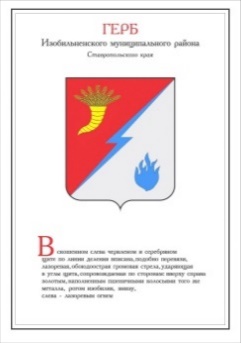 ЗАКЛЮЧЕНИЕНа проект решения Думы Изобильненского городского округа Ставропольского края «О внесении изменений в некоторые решения Думы Изобильненского городского округа Ставропольского края» Экспертиза проекта решения Думы Изобильненского городского округа Ставропольского края «О внесении изменений в некоторые решения Думы Изобильненского городского округа Ставропольского края» (далее Проект решения), проведена на основании части 2 статьи 9 Федерального закона от 07.02.2011г. № 6-ФЗ «Об общих принципах организации и деятельности контрольно-счетных органов субъектов Российской Федерации и муниципальных образований»; Положения «О контрольно-счетном органе Изобильненского городского округа Ставропольского края», утвержденного решением Думы Изобильненского городского округа Ставропольского края от 22.10.2021г. №550.	Экспертиза проведена с целью установления соответствия Проекта решения требованиям действующего законодательства, нормативно-правовым актам Российской Федерации, Ставропольского края, Изобильненского городского округа.	Проект решения представлен в составе: проект решения, пояснительная записка, сравнительная таблица. 	В связи с  принятием постановления Правительства Ставропольского края от 13 июля 2022 г. № 393-п «О внесение изменений в постановление Правительства Ставропольского края от 29 декабря 2020 г. № 743-п «Об утверждении Методики расчета нормативов формирования расходов на содержание органов местного самоуправления муниципальных образований ставропольского края», увеличивающего с 01 июля 2022 года оклады государственных, муниципальных служащих вносятся изменения вПоложение об оплате труда муниципальных служащих, замещающих должности муниципальной службы в органах местного самоуправления Изобильненского городского округа Ставропольского края и размерах их должностных окладов», утвержденное решением Думы Изобильненского городского округа Ставропольского края от 10 октября 2017 года № 24,Положение об оплате труда и некоторых гарантиях лиц, замещающих муниципальные должности в органах местного самоуправления Изобильненского городского округа Ставропольского края и размерах их должностных окладов», утвержденное решением Думы от 22 октября 2021 года № 552.Принятие проекта решения потребует увеличения расходов бюджета за счет средств межбюджетных трансфертов из бюджета Ставропольского края, имеющих целевое назначение.Кроме того, в Положение об оплате труда муниципальных служащих предлагается внести условие о наличии минимального стажа в данном органе при начислении единовременного поощрения в связи с выходом на страховую пенсию по старости и увольнением с муниципальной службы в органе местного самоуправления Изобильненского городского округа Ставропольского.	По результатам проведения экспертизы Контрольно-счетный орган Изобильненского городского округа считает, что представленный проект решения Думы Изобильненского городского округа Ставропольского края «О внесении изменений в некоторые решения Думы Изобильненского городского округа Ставропольского края», соответствует требованиям законодательства и может быть рассмотрен Думой Изобильненского городского округа Ставропольского края в установленном порядке.Председатель контрольно-счетного органаИзобильненского городского округа Ставропольского края                                                                      Г.В. Юшкова КОНТРОЛЬНО-СЧЕТНЫЙ ОРГАНИЗОБИЛЬНЕНСКОГОГОРОДСКОГО ОКРУГАСТАВРОПОЛЬСКОГО КРАЯЛенина ул., д. 15, г. Изобильный, 356140Тел. 8 (86545) 2-02-16, факс 2-77-85E-mail krkizob@mail.ruОГРН 1212600012723, ИНН 2607023764, ОКПО 71778803      __17.08.2022 №__01-09/_168__      На № _______от _________           Председателю Думы                  Изобильненского городского             округа Ставропольского края            А. М. Рогову